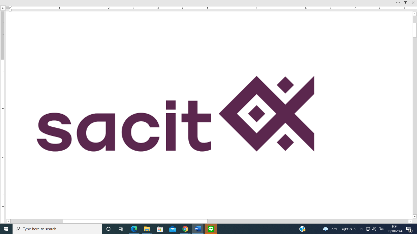 หลักเกณฑ์และเงื่อนไขการฝากจำหน่ายสินค้ากับ สศท.	สถาบันส่งเสริมศิลปหัตถกรรมไทย (องค์การมหาชน) พัฒนาและสร้างโอกาสให้ ครูศิลป์ของแผ่นดิน    ครูช่างศิลปหัตถกรรม ทายาทช่างศิลปหัตถกรรม และสมาชิกของ สศท. ได้มีช่องทางการจำหน่ายสินค้าเพิ่มขึ้น อันส่งผลต่อการสร้างรายได้ และสร้างการรับรู้ถึงศักยภาพงานหัตถศิลป์ของไทย จึงเปิดรับสมัครสมาชิก สศท. เพื่อฝากจำหน่ายสินค้ากับ สศท. โดยมีเงื่อนไขดังนี้1. คุณสมบัติของผู้ฝากจำหน่ายสินค้า1.1 เป็นครูศิลป์ของแผ่นดิน  ครูช่างศิลปหัตถกรรม  ทายาทช่างศิลปหัตถกรรม1.2 เป็นสมาชิกของสถาบันส่งเสริมศิลปหัตถกรรมไทย (องค์การมหาชน) (ผู้ที่เป็นสมาชิก ศ.ศ.ป. เดิมให้ถือสถานะเป็นสมาชิกของ สศท.)1.3 ผู้ฝากจำหน่ายสินค้าศิลปหัตถกรรมต้องมีความพร้อมในการผลิตสินค้า และสินค้าต้องมีคุณภาพ2. คุณสมบัติของผลิตภัณฑ์ ที่นำมาฝากจำหน่าย ใน สศท.2.1 ผลิตจากวัตถุดิบจากธรรมชาติ กระบวนการผลิตเป็นมิตรกับสิ่งแวดล้อม2.2 ผลิตโดยช่างที่มีฝีมือ หรือสมาชิก สศท.2.3 มีแรงบันดาลใจในการผลิต3. เอกสารในการยื่นความประสงค์เพื่อฝากจำหน่าย3.1 ใบสมัครแสดงความประสงค์เพื่อฝากจำหน่ายสินค้า3.2 รายละเอียดสินค้า ประกอบด้วย ชื่อสินค้า ราคาขายปลีกและขายส่ง รวมถึงราคา+ค่าบรรจุภัณฑ์ต่อชิ้น (ถ้ามี) ขนาด-น้ำหนักสินค้า ข้อมูลของสินค้า (วัตถุดิบ ลวดลาย กระบวนการผลิต เป็นต้น) พร้อมรูปถ่ายสินค้าและบรรจุภัณฑ์4. การกำหนดราคาขาย : ผู้ฝากจำหน่ายต้องเป็นผู้กำหนดราคาสินค้า  และ สศท. กำหนดราคาขายตามหลักเกณฑ์ที่ สศท. กำหนด5. กำหนดระยะเวลาในการฝากจำหน่าย : 3 ปี นับตั้งแต่วันที่ทำสัญญา (กำหนดต่อสัญญาทุก 3 ปี)6. ช่องทางการจำหน่าย : ผลิตภัณฑ์ที่ฝากจำหน่ายจะได้รับการส่งเสริม สนับสนุน ด้านการประชาสัมพันธ์    การวางจำหน่าย ณ จุดขายของ SACIT เช่น จุดจำหน่ายที่อาคารศาลาพระมิ่งมงคล ท่าอากาศยานนานาชาติสุวรรณภูมิ  ท่าอากาศยานนานาชาติภูเก็ต  การจัดกิจกรรมส่งเสริมการขาย อาทิ SACIT Road Show, SACIT เพลิน Craft  การขายบนตลาดออนไลน์  และผ่านเครือข่ายพันธมิตร รวมทั้งการเข้าร่วมกิจกรรมที่ SACIT จัดขึ้นในโอกาสต่าง ๆ7. เงื่อนไขอื่น ๆ : 7.1 เมื่อสมาชิก สศท. ได้ยื่นความประสงค์ฝากจำหน่ายสินค้า สศท. จะดำเนินการคัดเลือกสินค้าโดยคณะกรรมการนโยบายส่งเสริมการจำหน่ายผลิตภัณฑ์ศิลปหัตถกรรม7.2 สศท. จะแจ้งผลการคัดเลือก และแจ้งกำหนดการทำสัญญาฝากจำหน่ายสินค้าต่อไปติดต่อสอบถามข้อมูลและส่งเอกสารใบสมัครแสดงความประสงค์เพื่อฝากจำหน่ายสินค้า ได้ที่ :นางสาวนวพร สว่างแจ้ง สำนักส่งเสริมและพัฒนาการตลาด สถาบันส่งเสริมศิลปหัตถกรรมไทย (องค์การมหาชน) เลขที่ 59 หมู่ 4 ต.ช้างใหญ่ อ.บางไทร จ.พระนครศรีอยุธยา 13290 โทร. 098 259 9639 ,035-367-054-9 ต่อ 1359 สายด่วน 1289 แฟกซ์ 035-367-050-1E-mail : sales@sacit.mail.go.th ใบสมัครแสดงความประสงค์เพื่อฝากจำหน่ายสินค้าสถาบันส่งเสริมศิลปหัตถกรรมไทย (องค์การมหาชน)ชื่อ (ภาษาไทย) นาย/นาง/นางสาว....……………………………………………………………………………………………………..ชื่อ (ภาษาอังกฤษ)..………….........…………………………………………………………………………………………………………..เลขบัตรประชาชน ..……………………………...............……… วัน/เดือน/ปี เกิด..………………………............……………ชื่อร้าน/ยี่ห้อ ..............................................................................โทรศัพท์มือถือ ……..…………………...................โทรสาร ………...………………………… Line ID…..………...………………………………………………………........................Facebook………...………………………………………………………................................................................................อีเมล์…………………...……………………………………………เว็บไซต์……………...…………...............……………………………สถานะ   (   ) ครูศิลป์ของแผ่นดิน  ปี .............................  (   ) ครูช่างศิลปหัตถกรรม ปี ................................	 (   ) ทายาทช่างศิลปหัตถกรรม ปี ....................  (   )  สมาชิก สศท.รายการผลิตภัณฑ์ที่จะฝากจำหน่ายกับ สศท.สินค้ารายการที่ 1 (กรุณาแนบรูปถ่ายสินค้า)ชื่อสินค้า (ภาษาไทย)………………..…………………………………………………………………………………………………………..ชื่อสินค้า (ภาษาอังกฤษ) (ถ้ามี) ………………………………………………………………………………………………………………..ราคาต่อชิ้น ...........................................บาท  (ราคาขายปลีก ................... บาท ราคาขายส่ง ...........................) รวมค่าบรรจุภัณฑ์(ต่อชิ้น) ถ้ามี.......................................ขนาดสินค้า..…………………………………………………………ข้อมูลของสินค้า..................................................................................................................................................................................................................................................................................................................................อัตรากำลังผลิต (   )  สินค้าทั่วไปพร้อมจำหน่าย (   )  สินค้าสั่งผลิต ต้องใช้ระยะเวลา ...................... วัน    ประเภทผลิตภัณฑ์ได้รับมาตรฐานสินค้า  (   )  ไม่มี   (  )  มอก  (  )  มผช    (  )  อย   (  )  อื่นๆ ...........................................สินค้ารายการที่ 2  (กรุณาแนบรูปถ่ายสินค้า)ชื่อสินค้า (ภาษาไทย)………………..…………………………………………………………………………………………………………..ชื่อสินค้า (ภาษาอังกฤษ) (ถ้ามี) ………………………………………………………………………………………………………………..ราคาต่อชิ้น ...........................................บาท  (ราคาขายปลีก ................... บาท ราคาขายส่ง ...........................) รวมค่าบรรจุภัณฑ์(ต่อชิ้น) ถ้ามี.......................................ขนาดสินค้า..…………………………………………………………ข้อมูลของสินค้า....................................................................................................................................................อัตรากำลังผลิต  (    )  สินค้าทั่วไปพร้อมจำหน่าย (    )  สินค้าสั่งผลิต ต้องใช้ระยะเวลา ...................... วัน    
ประเภทผลิตภัณฑ์ได้รับมาตรฐานสินค้า  (   )  ไม่มี   (  )  มอก  (  )  มผช    (  )  อย   (  )  อื่นๆ ...........................................สินค้ารายการที่ 3 (กรุณาแนบรูปถ่ายสินค้า)ชื่อสินค้า (ภาษาไทย)………………..…………………………………………………………………………………………………………..ชื่อสินค้า (ภาษาอังกฤษ) (ถ้ามี) ………………………………………………………………………………………………………………..ราคาต่อชิ้น ...........................................บาท  (ราคาขายปลีก ................... บาท ราคาขายส่ง ...........................) รวมค่าบรรจุภัณฑ์(ต่อชิ้น) ถ้ามี.......................................ขนาดสินค้า..…………………………………………………………ข้อมูลของสินค้า..................................................................................................................................................................................................................................................................................................................................อัตรากำลังผลิต  (    )  สินค้าทั่วไปพร้อมจำหน่าย (    )  สินค้าสั่งผลิต ต้องใช้ระยะเวลา ...................... วัน    ประเภทผลิตภัณฑ์ได้รับมาตรฐานสินค้า  (   )  ไม่มี   (  )  มอก  (  )  มผช    (  )  อย   (  )  อื่นๆ ...........................................สินค้ารายการที่ 4 (กรุณาแนบรูปถ่ายสินค้า)ชื่อสินค้า (ภาษาไทย)………………..…………………………………………………………………………………………………………..ชื่อสินค้า (ภาษาอังกฤษ) (ถ้ามี) ………………………………………………………………………………………………………………..ราคาต่อชิ้น ...........................................บาท  (ราคาขายปลีก ................... บาท ราคาขายส่ง ...........................) รวมค่าบรรจุภัณฑ์(ต่อชิ้น) ถ้ามี.......................................ขนาดสินค้า..…………………………………………………………ข้อมูลของสินค้า..................................................................................................................................................................................................................................................................................................................................อัตรากำลังผลิต  (    )  สินค้าทั่วไปพร้อมจำหน่าย (    )  สินค้าสั่งผลิต ต้องใช้ระยะเวลา ...................... วัน    ประเภทผลิตภัณฑ์(  )  งานผ้า	(  )  เครื่องทอง	(  )  เครื่องโลหะ	(  )  เครื่องจักสาน 	(  )  เครื่องไม้(  )  เครื่องหิน	(  )  เครื่องรัก	(  )  เครื่องกระดาษ	(  )  เครื่องแก้ว	(  )  เครื่องหนัง (  )  เครื่องเงิน	(  )  เครื่องปั้นดินเผา        (  )  อื่นๆ …………………………………………………………ได้รับมาตรฐานสินค้า  (   )  ไม่มี   (  )  มอก  (  )  มผช    (  )  อย   (  )  อื่นๆ ...........................................						ลงชื่อ.........................................................ผู้สมัคร						      (........................................................)หมายเหตุ  สมาชิก/ผู้ประกอบการ สามารถเพิ่มรายการสินค้าที่ประสงค์จะฝากจำหน่ายได้(  )  งานผ้า(  )  เครื่องทอง(  )  เครื่องโลหะ(  )  เครื่องจักสาน (  )  เครื่องไม้(  )  เครื่องหิน(  )  เครื่องรัก(  )  เครื่องกระดาษ(  )  เครื่องแก้ว(  )  เครื่องหนัง (  )  เครื่องเงิน(  )  เครื่องปั้นดินเผา        (  )  อื่นๆ …………………………………………………………(  )  เครื่องปั้นดินเผา        (  )  อื่นๆ …………………………………………………………(  )  เครื่องปั้นดินเผา        (  )  อื่นๆ …………………………………………………………(  )  เครื่องปั้นดินเผา        (  )  อื่นๆ …………………………………………………………(  )  งานผ้า(  )  เครื่องทอง(  )  เครื่องโลหะ(  )  เครื่องจักสาน (  )  เครื่องไม้(  )  เครื่องหิน(  )  เครื่องรัก(  )  เครื่องกระดาษ(  )  เครื่องแก้ว(  )  เครื่องหนัง (  )  เครื่องเงิน(  )  เครื่องปั้นดินเผา        (  )  อื่นๆ …………………………………………………………(  )  เครื่องปั้นดินเผา        (  )  อื่นๆ …………………………………………………………(  )  เครื่องปั้นดินเผา        (  )  อื่นๆ …………………………………………………………(  )  เครื่องปั้นดินเผา        (  )  อื่นๆ …………………………………………………………(  )  งานผ้า(  )  เครื่องทอง(  )  เครื่องโลหะ(  )  เครื่องจักสาน (  )  เครื่องไม้(  )  เครื่องหิน(  )  เครื่องรัก(  )  เครื่องกระดาษ(  )  เครื่องแก้ว(  )  เครื่องหนัง (  )  เครื่องเงิน(  )  เครื่องปั้นดินเผา        (  )  อื่นๆ …………………………………………………………(  )  เครื่องปั้นดินเผา        (  )  อื่นๆ …………………………………………………………(  )  เครื่องปั้นดินเผา        (  )  อื่นๆ …………………………………………………………(  )  เครื่องปั้นดินเผา        (  )  อื่นๆ …………………………………………………………